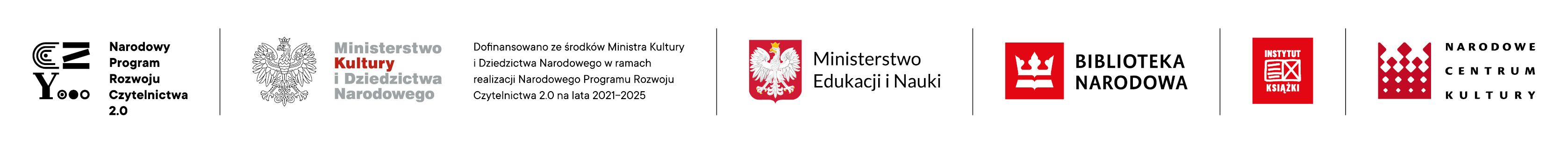 Załącznik nr 2  formularz ofertyOfertana zadanie: Szkoły Podstawowej nr 2 im. Danuty Siedzikówny “Inki” w Ełku 19-300 Ełk, ul. Jana i Hieronima Małeckich 1Nazwa Oferenta:……………………………………………………………………………………………………………Adres Oferenta:……………………………………………………………………………………………………………Adres do korespondencji:……………………………………………………………………………………………………………Numer telefonu:……………………………………………………………………………………………………………Adres e-mail:……………………………………………………………………………………………………………1. oferujemy dostarczenie przedmiotu zamówienia za cenę:2. z gwarancją:Urządzenie: ……………………………..………………….. – okres gwarancji………….miesięcy.3. Deklaruję ponadto termin dostarczenia zamówienia zgodnie z zapisami podanymi w zapytaniu ofertowym.4. Oświadczam, że w procedurze wyboru wykonawcy na realizację niniejszego zapytania:cena brutto obejmuje wszystkie koszty realizacji przedmiotu zamówienia,spełniam warunki udziału w postępowaniu i wszystkie wymagania zawarte w zapytaniu ofertowym,uzyskałem/-łam od Zamawiającego wszelkie informacje niezbędne do rzetelnego sporządzenia niniejszej oferty,uznaję się za związanego/-ną treścią złożonej oferty przez 30 dni od daty złożenia oferty,znajduję się w sytuacji ekonomicznej i finansowej zapewniającej wykonanie zamówienia, zgodnej z wymogami określonymi w zapytaniu ofertowym,mam wiedzę i doświadczenie pozwalające na realizację zamówienia zgodnie z wymogami określonymi w zapytaniu ofertowym dostarczę przedmiot umowy w terminie …… dni od dnia złożenia zamówienia.….......................................................		   ….......................................................(Data i miejsce) 						(Pieczęć i podpis/y Oferenta)Składając ofertę, Oferent oświadcza iż akceptuje wszystkie postanowienia, wymagania i warunki zawarte w zapytaniu ofertowym, którego dotyczy oferta oraz we wszystkich załącznikach, które stanowią integralną część zapytania.Jednocześnie stwierdzam/-y, iż świadomy/-i jestem/-śmy odpowiedzialności karnej związanejze składaniem fałszywych oświadczeń.….......................................................		     ….......................................................(Data i miejsce) 						(Pieczęć i podpis/-y Oferenta)Lp.Oferowany sprzęt(producent i model urządzenia;producent, nazwa i wersjaoprogramowania)LiczbaJednostkowa cena nettoStawka VATWartość nettoWartość bruttoRazemRazemRazemRazemRazem